Io sottoscritt_ __________________________, nat_ a ___________________ il ________________, C.F. ___________________________, in qualità di Sindaco del Comune di ______________, con la presente manifesto l’interesse e il gradimento dell’ente all’azione “Campi di volontariato 2021” promossa dal Centro Servizio per il Volontariato della provincia di Salerno Sodalis CSVS e che si svolgerà nell’estate 2021 e organizzata dall’Associazione ____________________ con sede legale a ___________________ alla via _________________ n. ___, C.F. ________________________________.Il Comune di _______________ ritiene importante che gli enti del Terzo settore prestino attenzione a svolgere un lavoro educativo a favore di minori e adolescenti. ________________, __________                                                                               In fede                                                                            ______________________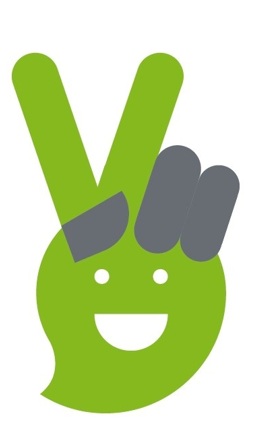 CAMPI DI VOLONTARIATO 2021Manifestazione di interesse